GMVEMS COUNCIL	May 28, 20242:00 pm https://forms.gle/h4BgB1oCmSbgjDoA7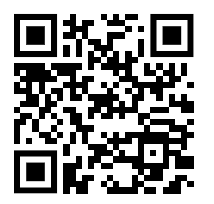 1.	Call to Order
	Introduction of Members						Chad Hollinger2.	Secretary's Report 							Lisa Rindler	March 26, 2024 Minutes					 3.	President’s Report							Chad Hollinger4. 	Membership 								Chad Hollinger New Member Requests  Hospital – none		EMS Coordinator – none	   Fire/EMS/ Private – Ansonia Fire DepartmentHealth/Educational Organization – none  At-large – none Change of Voting Reps Requests - 	EMS Physicians: noneEMS Coordinators: noneEMS Administrators: noneOrganizations:  noneMembership Deletions: 5.	Committee Reports	AdministrationBudget & Finance						Leslie GardoneCode of Regulations/Legal				Justin BuehlerNominating 						Matthew Webb/Felix Shanahan Public Relations						Paula Balcom/Joann PittingerWebsite Advisory						Chris VecchiProtocol App 						Cameron JacksonSocial Media						Brian Phillips/Vance McCullaCommunications						Brian Garver/David GerstnerLegislative & Advocacy					Heidi Jones				Grants							Brian Taylor				B.  MedicalDrug Bag Exchange Program				Brendan Deere/Jordan Jeffries2.   CQI				 			Ryan Konkel/Josh LawrenceStanding Orders						Jeff Bruggeman /John RussellInfection Control						Chad Follick/John Hildebrand	C.  Pre-Hospital Care		1.    Education	 Committee 					Mike Guadagno/Joe BurdickTesting CommitteeResearch							Kendra Harris/Nancy Pook, MDPediatric							Sarah PearsonAd Hoc Committees								EMS Run Sheets Electronic Health 				Record Integration					David GerstnerResponse to Violence Against EMS				Benjamin Valiton6.	Organization ReportsMC Fire Chiefs Assn.						Chad FollickMiami Valley Fire/EMS Alliance					Brian Garver		 State Board of Emergency Medical, Fire, and Transportation Services (EMFTS)						 RPAB, Division 3							Randy Marriott, MDSORTS 								David GerstnerGDAHA								Lisa RindlerMetropolitan Medical Response System (MMRS)		David GerstnerOld Business Hand Tevy Grant ProposalStrategic PlanNew Business9.   			Educational/Organization Announcements10.   	Adjournment Next Meeting July 23, 2024 at 2:00 p.m.